Распоряжение Собрания депутатов Большесундырского сельского поселения Моргаушского района Чувашской Республики  от 02 февраля 2022 года №2О созыве внеочередного двадцать шестого заседания Собрания депутатов Большесундырскогосельского поселения четвертого созыва.         В соответствии с п.5 ст.26 Устава Большесундырского сельского поселения Моргаушского района  Чувашской Республики         1. Созвать внеочередное двадцать шестое заседание Собрания депутатов Большесундырского сельского поселения четвертого созыва 8 февраля 2022 года в 12 часов 00 минут в здании МБУК «Централизованная клубная система» Моргаушского района Чувашской Республики – Большесундырский СДК по адресу: Чувашская Республика, Моргаушский район, село Большой Сундырь, улица Ленина, д.16.       2. Предложить на рассмотрение заседания следующую повестку дня:      1. О рассмотрении  заявления главы Большесундырского сельского поселения об отклонении решения Собрания депутатов Большесундырского сельского поселения Моргаушского района Чувашской Республики «О согласии на преобразование муниципальных образований путем объединения всех поселений, входящих                 в состав Моргаушского района Чувашской Республики, и наделения вновь образованного муниципального образования статусом муниципального округа с наименованием Моргаушский муниципальный округ Чувашской Республики с административным центром: село Моргауши.» от 28.01.2022 года.      2. О согласии на преобразование муниципальных образований путем объединения всех поселений, входящих в состав Моргаушского района Чувашской Республики, и наделения вновь образованного муниципального образования статусом муниципального округа с наименованием Моргаушский муниципальный округ Чувашской Республики с административным центром: село Моргауши.Председатель Собрания депутатов Большесундырского сельского поселения  А.Н.Пихтеров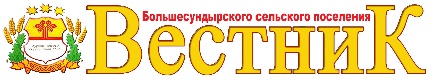 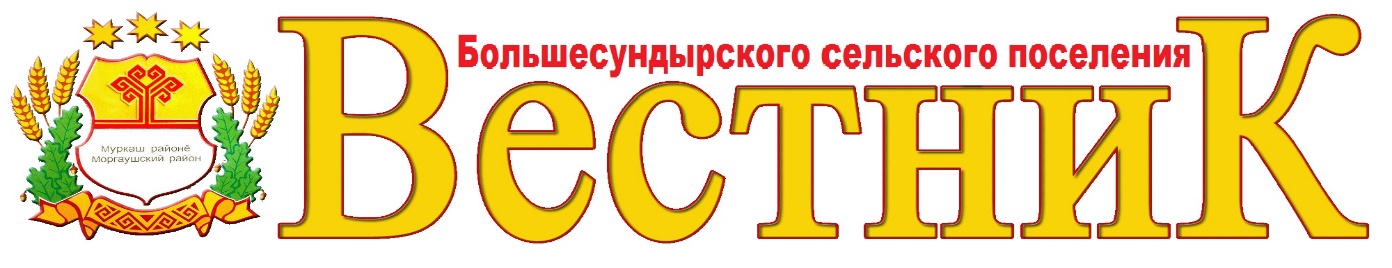 Учредитель: Собрание депутатовБольшесундырского сельского поселения(Газета учреждена решениемСобрания депутатов Большесундырского     сельского поселения №С-51/3  от 14.05.2014 г.) Издается с 01 июля 2014 годаГлавный редактор –Н.А.Мареева (69-1-13)Зам. главного редактора –А.Е.СыровСекретарь -В.И.Волкова (69-3-01)Тираж 5 экз.Подписано в печать03.02.2022 г.Адрес редакции:ул. Советская, д.16, с.Большой Сундырь, Моргаушский район,Чувашская Республика, 429544Факс: 8(83541) 69-1-13, 69-2-67Эл. почта:  mrgsund_pos@cbx.ru 